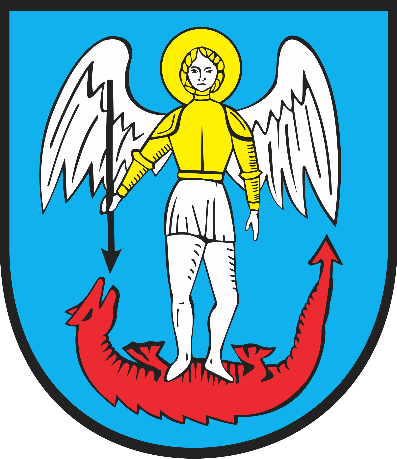 Urząd Miasta i Gminy Dolsk przystąpił do opracowania„Planu Gospodarki Niskoemisyjnej”Państwa ankiety pozwolą opracować Plan Gospodarki Niskoemisyjnej z uwzględnieniem realnych potrzeb przedsiębiorców.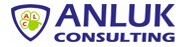 ANKIETA DLA PRZEDSIĘBIORCÓW MIASTA I GMINY DOLSK
DO PLANU GOSPODRKI NISKOEMISYJNEJ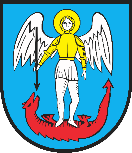 